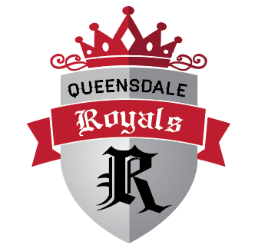  Council Meeting AgendaMonday September 25th, 2017 Library 6:00 pmCall to OrderPrincipals Update, Welcome and Introductions Principals Update, Welcome and Introductions Elections to Council Parent MemberChairVice-ChairTreasurerSecretarySelection of meeting dates for 2017/2018 school yearFundraising PlanSub Committees Upcoming DatesSpirit Days and T-Shirt SalesAny other businessNext meeting date (as confirmed in item 3)Adjournment